Технологическая карта изготовления шляпки-игольницы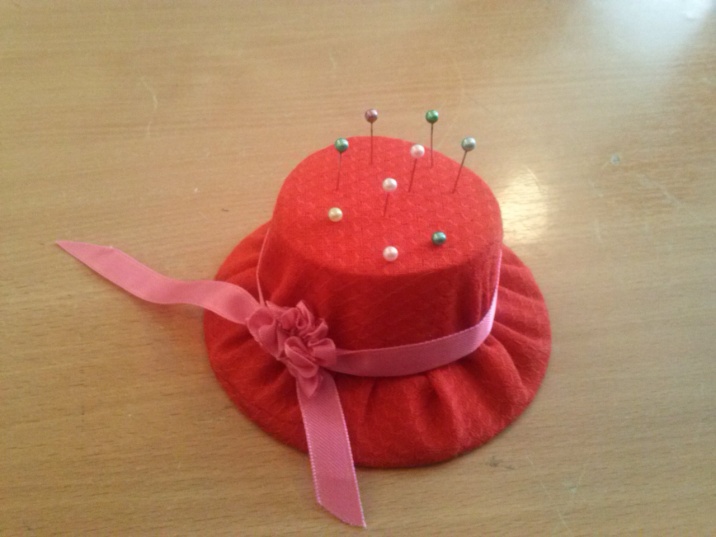 Для такой игольницы нужны простые подручные материалы и совсем немного времени.Для игольницы-шляпки понадобится диск, баночка из-под творожка, синтепон и флис.
На диск приклеивается синтепон, вырезанный по форме самого диска, вырезается кружок флиса и стягивается на нитку
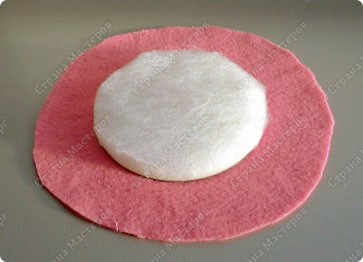 У баночки срезаем донышко. 
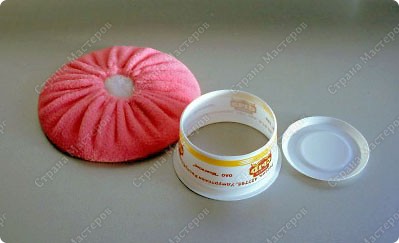 Вырезаем еще один кружок ткани и тоже стягиваем на нитку, через оставшееся отверстие набиваем синтепоном.
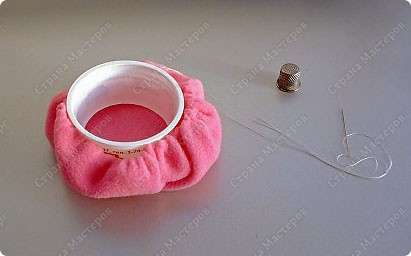 Получилось две детали будущей шляпки — тулья и поля. 
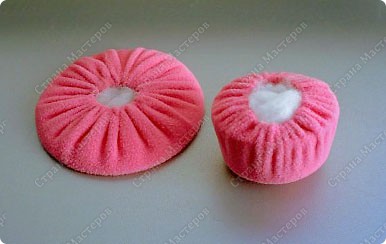 Они соеденяются между собой потайным швом.
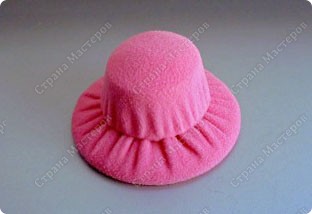 А теперь можно украсить шляпку, как душа пожелает. 
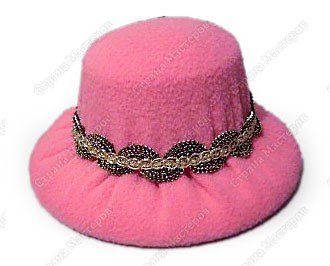 Можно пришить декоративную тесьму.
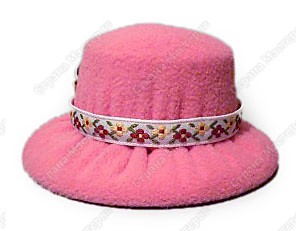 Или украсить искусственным цветочком. Игольница готова.
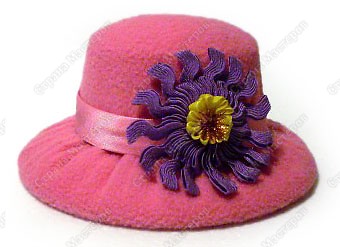 